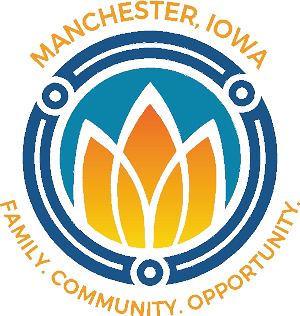 PERSONAL INFORMATION (to be completed by all applicants)	Position Applying for	     					EDUCATIONPERSONAL REFERENCESList the name, address, and telephone number of three references who are not related to you and are not previous employers.EMPLOYMENT RECORDStarting with your present or most recent job, list your employment experience. You may include job related military service assignments and volunteer activities that reflect your qualifications for employment.  EXPERIENCE: Check all that applyApplicant’s Statement	I certify that this application was completed by me and that all entries on it and all information in it are TRUE and COMPLETE to the best of my knowledge.  In the event of employment, I understand that false, misleading, or omitted information in my application may result in discharge.  I authorize investigation of all statements contained in this application for employment as may be necessary in arriving at an employment decision.  In making this application for employment, I understand that an investigation may be made and information may be obtained, among other ways, through interviews with the personal references and past employers listed, through a credit check, a criminal history check, and/or a driver’s record check.  This inquiry may include information as to, among other things, my character, general reputation, and personal characteristics, as well as information about my work performance and workplace conduct.  I consent to this investigation and to the consideration of any statements of references, former employers or others that are given in response to the inquiry. I hereby release all parties, including but not limited to the City of Manchester, personal references, and previous employers, from any and all liability for any injury or damage that may result from their furnishing information to the City of Manchester concerning me or any action the City of Manchester takes on the basis of such information.  I understand that if I am offered a job as a condition of beginning my employment, I may be required to undergo a physical examination and/or drug screen and I hereby authorize any doctor, hospital, clinic, laboratory or other medical facility to furnish any medical information with reference to me as may be necessary in conjunction with that examination and related considerations.  I understand that, according to federal law, all individuals who are hired must, as a condition of employment, produce certain documentation to verify their identity and United States citizen status or, if aliens, their legal authorization to work in the United States.  As a consequence, I understand that any offer of employment to me by the City of Manchester is contingent upon my ability to produce the required documentation within the time period required by law.  I understand that this application is not, and is not intended to be, a contract of employment and that any resulting employment relationship is for no fixed period of time and is terminable at any time and for any reason by the City of Manchester, or by me.  I further understand that statements which may be contained in policies, practices, handbooks, or other material do not create any guarantee of employment and that the City of Manchester has the right to modify, amend, or terminate policies, practices, benefits plans, or other programs within the limits and requirements imposed by law.  I understand that no representative of the City of Manchester, other than an officer, has the authority to enter into any agreement for any specific period of time or to make any agreement contrary to the foregoing and that any such agreement must be in writing to be binding on the City of Manchester.				Signature of Applicant					 	DateNameLastLastLastLastLastLastLastFirstFirstFirstFirstFirstFirstFirstFirstFirstFirstFirstFirstMiddleMiddleMiddleMiddleAddressNumberNumberNumberStreetStreetStreetStreetCityCityCityCityCityCityCityCityCityStateStateStateZip CodeZip CodeZip CodeZip CodeCell Phone      Email Address      Email Address      Email Address      Email Address      Email Address      Email Address      Email AddressSocial Security #Social Security #Driver’s License #Driver’s License #Driver’s License #Driver’s License #Driver’s License #Are you 18 years of age or older?Are you 18 years of age or older?Are you 18 years of age or older?Are you 18 years of age or older?Are you 18 years of age or older?Are you 18 years of age or older? Yes   NoAre you legally able to work in the United States?    Are you legally able to work in the United States?    Are you legally able to work in the United States?    Are you legally able to work in the United States?    Are you legally able to work in the United States?    Are you legally able to work in the United States?    Are you legally able to work in the United States?    Are you legally able to work in the United States?    Are you legally able to work in the United States?    Are you legally able to work in the United States?    Are you legally able to work in the United States?    Are you legally able to work in the United States?    Yes    NoYes    NoYes    NoIs there any name which you have previously used to identify yourself:Is there any name which you have previously used to identify yourself:Is there any name which you have previously used to identify yourself:Is there any name which you have previously used to identify yourself:Is there any name which you have previously used to identify yourself:Is there any name which you have previously used to identify yourself:Is there any name which you have previously used to identify yourself:Is there any name which you have previously used to identify yourself:Is there any name which you have previously used to identify yourself:Is there any name which you have previously used to identify yourself:Is there any name which you have previously used to identify yourself:Is there any name which you have previously used to identify yourself:Is there any name which you have previously used to identify yourself:If you are a military veteran, please provide information regarding your military service:If you are a military veteran, please provide information regarding your military service:If you are a military veteran, please provide information regarding your military service:If you are a military veteran, please provide information regarding your military service:If you are a military veteran, please provide information regarding your military service:If you are a military veteran, please provide information regarding your military service:If you are a military veteran, please provide information regarding your military service:If you are a military veteran, please provide information regarding your military service:If you are a military veteran, please provide information regarding your military service:If you are a military veteran, please provide information regarding your military service:If you are a military veteran, please provide information regarding your military service:If you are a military veteran, please provide information regarding your military service:If you are a military veteran, please provide information regarding your military service:If you are a military veteran, please provide information regarding your military service:If you are a military veteran, please provide information regarding your military service:If you are a military veteran, please provide information regarding your military service:I am available to workI am available to workI am available to work Full Time   Part Time   Temporary Full Time   Part Time   Temporary Full Time   Part Time   Temporary Full Time   Part Time   Temporary Full Time   Part Time   Temporary Full Time   Part Time   Temporary Full Time   Part Time   Temporary Full Time   Part Time   Temporary Full Time   Part Time   Temporary Full Time   Part Time   Temporary Full Time   Part Time   TemporaryAvailable to start workAvailable to start workAvailable to start workAvailable to start workAvailable to start workHave you ever been employed here before?Have you ever been employed here before?Have you ever been employed here before?Have you ever been employed here before?Have you ever been employed here before?Have you ever been employed here before?Have you ever been employed here before? Yes   No Yes   No Yes   No Yes   No Yes   NoIf yes, list position and dateIf yes, list position and dateIf yes, list position and dateIf yes, list position and dateIf yes, list position and dateIf yes, list position and dateIf yes, list position and dateDo you have any relatives that are employed here?Do you have any relatives that are employed here?Do you have any relatives that are employed here?Do you have any relatives that are employed here?Do you have any relatives that are employed here?Do you have any relatives that are employed here?Do you have any relatives that are employed here? Yes   No Yes   No Yes   No Yes   No Yes   NoIf yes, please list them by name If yes, please list them by name If yes, please list them by name If yes, please list them by name If yes, please list them by name If yes, please list them by name If yes, please list them by name Are you a U.S. Citizen or an alien legally entitled to work in the positions(s) for which you have applied?Are you a U.S. Citizen or an alien legally entitled to work in the positions(s) for which you have applied?Are you a U.S. Citizen or an alien legally entitled to work in the positions(s) for which you have applied?Are you a U.S. Citizen or an alien legally entitled to work in the positions(s) for which you have applied?Are you a U.S. Citizen or an alien legally entitled to work in the positions(s) for which you have applied?Are you a U.S. Citizen or an alien legally entitled to work in the positions(s) for which you have applied?Are you a U.S. Citizen or an alien legally entitled to work in the positions(s) for which you have applied?Are you a U.S. Citizen or an alien legally entitled to work in the positions(s) for which you have applied?Are you a U.S. Citizen or an alien legally entitled to work in the positions(s) for which you have applied?Are you a U.S. Citizen or an alien legally entitled to work in the positions(s) for which you have applied?Are you a U.S. Citizen or an alien legally entitled to work in the positions(s) for which you have applied?Are you a U.S. Citizen or an alien legally entitled to work in the positions(s) for which you have applied?Are you a U.S. Citizen or an alien legally entitled to work in the positions(s) for which you have applied?Are you a U.S. Citizen or an alien legally entitled to work in the positions(s) for which you have applied?Are you a U.S. Citizen or an alien legally entitled to work in the positions(s) for which you have applied?Are you a U.S. Citizen or an alien legally entitled to work in the positions(s) for which you have applied?Are you a U.S. Citizen or an alien legally entitled to work in the positions(s) for which you have applied?Are you a U.S. Citizen or an alien legally entitled to work in the positions(s) for which you have applied?Are you a U.S. Citizen or an alien legally entitled to work in the positions(s) for which you have applied?Are you a U.S. Citizen or an alien legally entitled to work in the positions(s) for which you have applied?Yes    NoYes    NoYes    NoHave you been convicted of a felony or misdemeanor other than a minor traffic violation? If yes, please explain.  (Conviction will not necessarily disqualify applicant from employment.)Have you been convicted of a felony or misdemeanor other than a minor traffic violation? If yes, please explain.  (Conviction will not necessarily disqualify applicant from employment.)Have you been convicted of a felony or misdemeanor other than a minor traffic violation? If yes, please explain.  (Conviction will not necessarily disqualify applicant from employment.)Have you been convicted of a felony or misdemeanor other than a minor traffic violation? If yes, please explain.  (Conviction will not necessarily disqualify applicant from employment.)Have you been convicted of a felony or misdemeanor other than a minor traffic violation? If yes, please explain.  (Conviction will not necessarily disqualify applicant from employment.)Have you been convicted of a felony or misdemeanor other than a minor traffic violation? If yes, please explain.  (Conviction will not necessarily disqualify applicant from employment.)Have you been convicted of a felony or misdemeanor other than a minor traffic violation? If yes, please explain.  (Conviction will not necessarily disqualify applicant from employment.)Have you been convicted of a felony or misdemeanor other than a minor traffic violation? If yes, please explain.  (Conviction will not necessarily disqualify applicant from employment.)Have you been convicted of a felony or misdemeanor other than a minor traffic violation? If yes, please explain.  (Conviction will not necessarily disqualify applicant from employment.)Have you been convicted of a felony or misdemeanor other than a minor traffic violation? If yes, please explain.  (Conviction will not necessarily disqualify applicant from employment.)Have you been convicted of a felony or misdemeanor other than a minor traffic violation? If yes, please explain.  (Conviction will not necessarily disqualify applicant from employment.)Have you been convicted of a felony or misdemeanor other than a minor traffic violation? If yes, please explain.  (Conviction will not necessarily disqualify applicant from employment.)Have you been convicted of a felony or misdemeanor other than a minor traffic violation? If yes, please explain.  (Conviction will not necessarily disqualify applicant from employment.)Have you been convicted of a felony or misdemeanor other than a minor traffic violation? If yes, please explain.  (Conviction will not necessarily disqualify applicant from employment.)Have you been convicted of a felony or misdemeanor other than a minor traffic violation? If yes, please explain.  (Conviction will not necessarily disqualify applicant from employment.)Have you been convicted of a felony or misdemeanor other than a minor traffic violation? If yes, please explain.  (Conviction will not necessarily disqualify applicant from employment.)Have you been convicted of a felony or misdemeanor other than a minor traffic violation? If yes, please explain.  (Conviction will not necessarily disqualify applicant from employment.)Have you been convicted of a felony or misdemeanor other than a minor traffic violation? If yes, please explain.  (Conviction will not necessarily disqualify applicant from employment.)Have you been convicted of a felony or misdemeanor other than a minor traffic violation? If yes, please explain.  (Conviction will not necessarily disqualify applicant from employment.)Have you been convicted of a felony or misdemeanor other than a minor traffic violation? If yes, please explain.  (Conviction will not necessarily disqualify applicant from employment.)Have you been convicted of a felony or misdemeanor other than a minor traffic violation? If yes, please explain.  (Conviction will not necessarily disqualify applicant from employment.)Have you been convicted of a felony or misdemeanor other than a minor traffic violation? If yes, please explain.  (Conviction will not necessarily disqualify applicant from employment.) Yes    NoAre you currently required to register as a sex offender in this or any other jurisdiction?     Yes   No  Are you currently required to register as a sex offender in this or any other jurisdiction?     Yes   No  Are you currently required to register as a sex offender in this or any other jurisdiction?     Yes   No  Are you currently required to register as a sex offender in this or any other jurisdiction?     Yes   No  Are you currently required to register as a sex offender in this or any other jurisdiction?     Yes   No  Are you currently required to register as a sex offender in this or any other jurisdiction?     Yes   No  Are you currently required to register as a sex offender in this or any other jurisdiction?     Yes   No  Are you currently required to register as a sex offender in this or any other jurisdiction?     Yes   No  Are you currently required to register as a sex offender in this or any other jurisdiction?     Yes   No  Are you currently required to register as a sex offender in this or any other jurisdiction?     Yes   No  Are you currently required to register as a sex offender in this or any other jurisdiction?     Yes   No  Are you currently required to register as a sex offender in this or any other jurisdiction?     Yes   No  Are you currently required to register as a sex offender in this or any other jurisdiction?     Yes   No  Are you currently required to register as a sex offender in this or any other jurisdiction?     Yes   No  Are you currently required to register as a sex offender in this or any other jurisdiction?     Yes   No  Are you currently required to register as a sex offender in this or any other jurisdiction?     Yes   No  Are you currently required to register as a sex offender in this or any other jurisdiction?     Yes   No  Are you currently required to register as a sex offender in this or any other jurisdiction?     Yes   No  Are you currently required to register as a sex offender in this or any other jurisdiction?     Yes   No  Are you currently required to register as a sex offender in this or any other jurisdiction?     Yes   No  Are you currently required to register as a sex offender in this or any other jurisdiction?     Yes   No  Are you currently required to register as a sex offender in this or any other jurisdiction?     Yes   No  Are you currently required to register as a sex offender in this or any other jurisdiction?     Yes   No  Emergency Contact NameEmergency Contact NameEmergency Contact NameEmergency Contact NameEmergency Contact NameEmergency Phone NumberEmergency Phone NumberEmergency Phone NumberEmergency Phone NumberEmergency Phone NumberEmergency Phone NumberEmergency Phone NumberType of School                  Name of  School, StateNumberof yearscompletedGraduateGraduateCourse Pursued/Degrees GrantedType of School                  Name of  School, StateNumberof yearscompletedYesNoCourse Pursued/Degrees GrantedSenior High SchoolCollege or UniversityBusiness Trade or  or CollegeCorrespondence or  or College1.NameCityPhone2.NameCityPhone3.NameCityPhoneEmployerAddressTelephone          Job TitleImmediate Supervisor:      Employment DatesFrom:      To:      Salary/Hourly RateStarting:      Final:      Kind of Work Performed:Reason for LeavingMay we contact?   Yes    NoEmployerAddressTelephone      Job TitleImmediate Supervisor:      Employment DatesFrom:      To:      Salary/Hourly RateStarting:      Final:      Kind of Work Performed:Reason for LeavingMay we contact?   Yes    NoHave you ever been discharged or asked to resign from any position?   Yes    No  If yes, please explain.       Have you ever been discharged or asked to resign from any position?   Yes    No  If yes, please explain.       Have you ever been discharged or asked to resign from any position?   Yes    No  If yes, please explain.       EquipmentNumber of Years UsedOffice SkillsOffice SkillsYears UsedYears UsedYears UsedCertificationsCertificationsCertificationsDate Issued  Mowing equipment Typing  Typing  First Aid First Aid First Aid Other (specify) MS Office  Suite MS Office  Suite Lifeguard Lifeguard LifeguardCDL License Yes   No   /    Class   A   B   CEndorsementsCDL License Yes   No   /    Class   A   B   CEndorsements Multi-line Phone Multi-line Phone CPR CPR CPRCDL License Yes   No   /    Class   A   B   CEndorsementsCDL License Yes   No   /    Class   A   B   CEndorsements Customer Service Customer Service CPR-P CPR-P CPR-PCDL License Yes   No   /    Class   A   B   CEndorsementsCDL License Yes   No   /    Class   A   B   CEndorsements Cash Register Cash Register WSI WSI WSICDL License Yes   No   /    Class   A   B   CEndorsementsCDL License Yes   No   /    Class   A   B   CEndorsements Internet/E-mail Internet/E-mail LGI LGI LGIAGE GROUPS you have worked with or have experience with.    5 & Under            6 – 13            14 – 18  Adult                     SeniorsAGE GROUPS you have worked with or have experience with.    5 & Under            6 – 13            14 – 18  Adult                     SeniorsPOSITIONS OF INTEREST: place a “1” by positions you are most interested in and a “2” by those you have some interest in.POSITIONS OF INTEREST: place a “1” by positions you are most interested in and a “2” by those you have some interest in.POSITIONS OF INTEREST: place a “1” by positions you are most interested in and a “2” by those you have some interest in.POSITIONS OF INTEREST: place a “1” by positions you are most interested in and a “2” by those you have some interest in.POSITIONS OF INTEREST: place a “1” by positions you are most interested in and a “2” by those you have some interest in.POSITIONS OF INTEREST: place a “1” by positions you are most interested in and a “2” by those you have some interest in.POSITIONS OF INTEREST: place a “1” by positions you are most interested in and a “2” by those you have some interest in.POSITIONS OF INTEREST: place a “1” by positions you are most interested in and a “2” by those you have some interest in.POSITIONS OF INTEREST: place a “1” by positions you are most interested in and a “2” by those you have some interest in.AGE GROUPS you have worked with or have experience with.    5 & Under            6 – 13            14 – 18  Adult                     SeniorsAGE GROUPS you have worked with or have experience with.    5 & Under            6 – 13            14 – 18  Adult                     SeniorsPreschool ActivitiesPreschool ActivitiesWSI/LG/PoolWSI/LG/PoolConcessionsConcessionsAGE GROUPS you have worked with or have experience with.    5 & Under            6 – 13            14 – 18  Adult                     SeniorsAGE GROUPS you have worked with or have experience with.    5 & Under            6 – 13            14 – 18  Adult                     SeniorsYouth SportsYouth SportsCashierCashierClericalClericalAGE GROUPS you have worked with or have experience with.    5 & Under            6 – 13            14 – 18  Adult                     SeniorsAGE GROUPS you have worked with or have experience with.    5 & Under            6 – 13            14 – 18  Adult                     SeniorsAdult SportsAdult SportsYouth ProgramsYouth ProgramsMaintenanceMaintenance